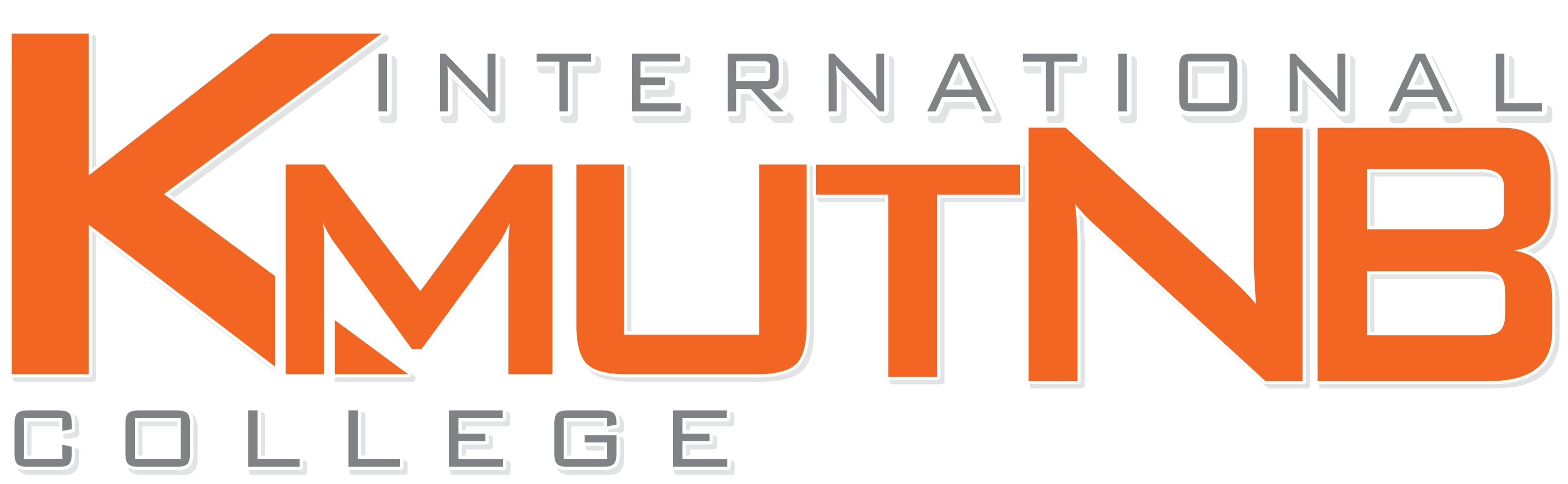 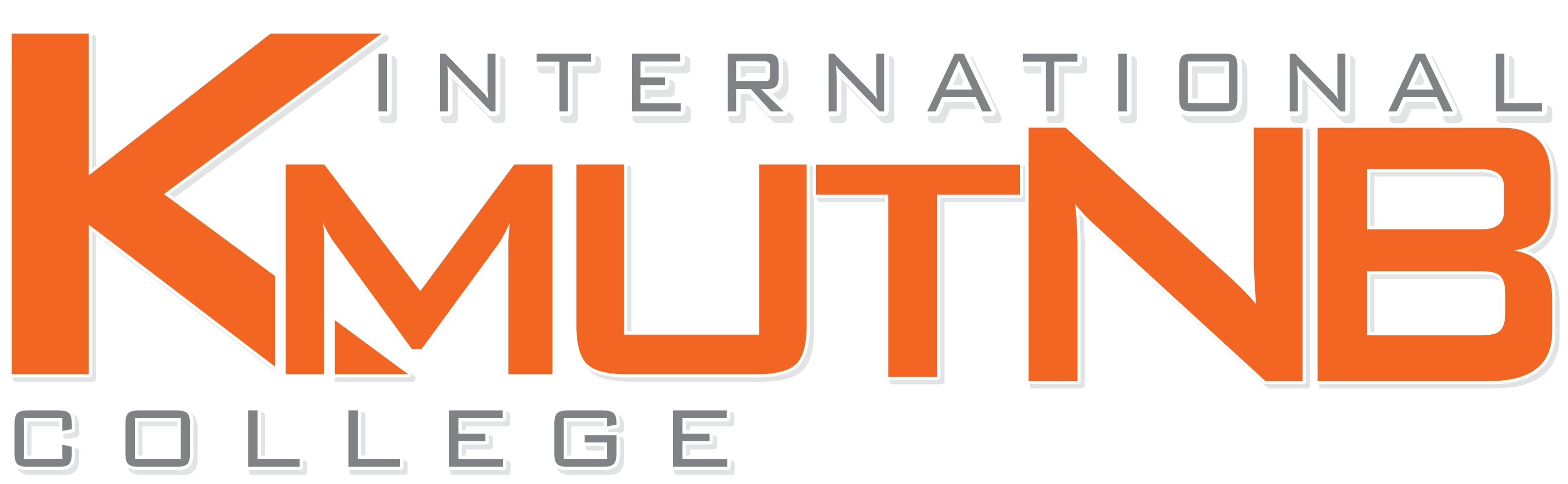 Scholarship ApplicationProgramme: BBA International Trade and Business Logistics (ITBL)ProfileContactEnglish ProficiencyPlease rate your English ability in the following areas:Academic Profile Educational background (beginning with most recent attended institution)Scholarship CategoryApplicant CertificationI hereby certify that the information I have given on this application is complete and correct to the best of my knowledge. I understand that the concealment of information may result in rejection of my application or disciplinary action if discovered after enrollment.Picture:Picture:First Name:First Name:First Name:Last Name:Last Name:Last Name:Full Name (according to your naming tradition): Full Name (according to your naming tradition): Full Name (according to your naming tradition): Date of Birth: (d/mo/yr)Date of Birth: (d/mo/yr)Place of Birth:Citizenship (on passport): Citizenship (on passport): Religion (optional)Current Country of Residence: Current Country of Residence: Current Country of Residence: Citizen ID no.: Citizen ID no.: Citizen ID no.: Passport Number:Passport Number:Passport Number:E-mail Address 1:E-mail Address 2:(optional)Skype ID: Home Address:Phone No.:Mobile No.:Mailing Address (if different from home address): Most recent English Proficiency test scoreReadingListeningSpeakingWritingTOTALTest DateIELTSTOEFL (PBT)TOEFL (iBT)TOEFL (CBT)TOEFL (ITP)CEFROther testSkillsExcellentGoodFairReading comprehensionWritingListening comprehensionSpeakingInstitutionCountryLevel of Study (ex. Grade 12)Degree EarnedFrom…to…ScorePeriod (From August to Dec 2020)1 SemesterPartner University: YesFall 2020 (1st Semester)Signature of applicant:Signed on d/m/yrThis application must be submitted alongside requested documents as listed on the scholarship announcement. If you have any questions, please contact the Scholarship coordinator at our Facebook :  International College KMUTNB